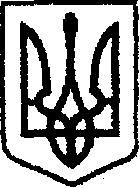 У К Р А Ї Н Ачернігівська обласна державна адміністраціяУПРАВЛІННЯ  КАПІТАЛЬНОГО БУДІВНИЦТВАН А К А З12.06.2019 року             м.Чернігів                                        № 202Про визначення особи з питань запобігання та виявлення корупціїВідповідно до постанови Кабінету Міністрів України від 04 вересня 2013 року №706 «Питання запобігання та виявлення корупції» (в редакції постанови Кабінету Міністрів України від 16 листопада 2016 року №839), наказую:1. Визначити особу з питань запобігання та виявлення корупції в Управлінні капітального будівництва Чернігівської обласної державної адміністрації – Войтенко Тетяну Петрівну, головного спеціаліста відділу з питань управління персоналом та організаційної роботи.2. Визнати таким, що втратив чинність наказ в.о. начальника Управління від 03.05.2019 № 108 «Про визначення особи з питань запобігання та виявлення корупції».3. Контроль за виконанням наказу залишаю за собою. Начальник  	А.ТИШИНА